              ALCALDIA MUNICIPAL DE SAN LUIS LA HERRADURA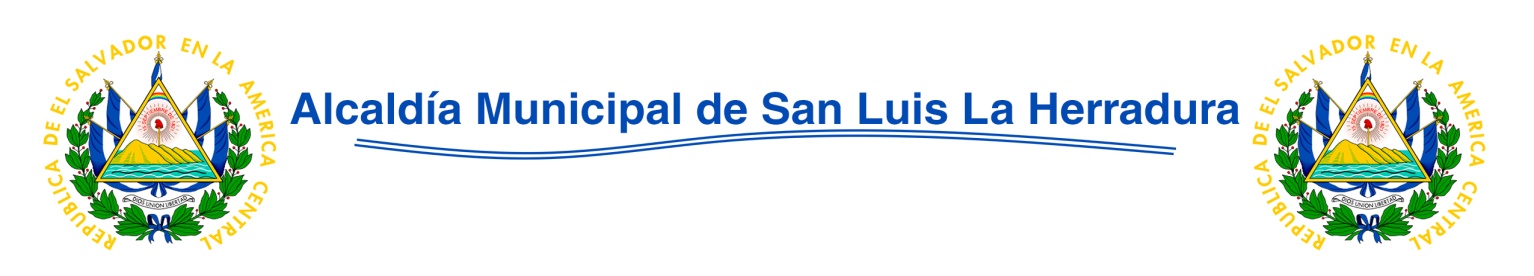 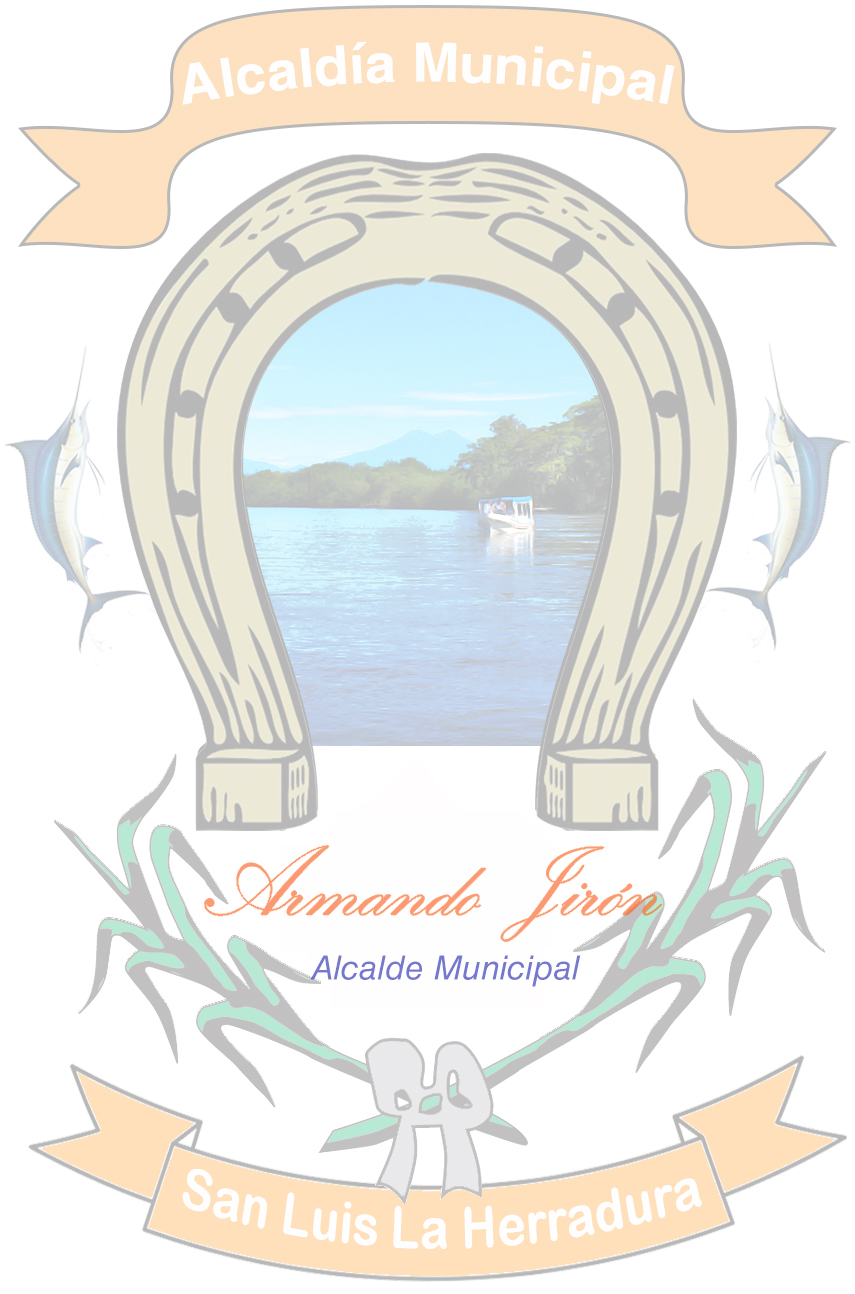 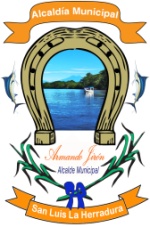    Calle Ppal. Edif. N° 1, B° Guadalupe, Villa San Luis La Herradura,Depto. La Paz, El Salvador, C. A.Telf. 2347-2700; Facebook: @alcaldiasanluis.laherraduraNOTA ACLARATORIA DE INFORMACION OFICIOSALa Municipalidad de Villa San Luis la Herradura, al Público en General informa, que con respecto a “Listado de Asesores”, que hayan prestado servicios a nuestra Institución.-Se ha Consultado Información y se ha comprobado que desde el mes de octubre hasta diciembre  de 2020, no se ha contratado ASESORES, para esta Municipalidad por lo que:Se declara inexistente La Categoría antes mencionada, requerida su divulgación con base al artículo 10 inc. 6 de la LAIP.No habiendo más que hacer constar, firmo y sello la presente acta de inexistencia. En el municipio de Villa San Luis la Herradura, a los veinticinco días del mes de enero del año dos mil veintiuno. Eulalio OrellanaOficial de Información